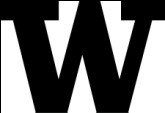 Customer ServiceOffice of Research Central: Royalty Research Fund (RRF)\Office of Research Central: Bridge FundingHuman Subjects Division (HSD)The above sections are aggregated to show both Minimal Risk and Standard together. This includes both Zipline and DORA systemsdata. Over time, enough data will be collected to show a five year trend.Office of Research Central: CORESuccess of Bridge Funding ProgramSuccess of Bridge Funding ProgramSuccess of Bridge Funding ProgramSuccess of Bridge Funding ProgramSuccess of Bridge Funding ProgramSuccess of Bridge Funding ProgramSuccess of Bridge Funding ProgramSuccess of Bridge Funding ProgramSuccess of Bridge Funding ProgramDecember 2006 - May 2018December 2006 - May 2018December 2006 - May 2018December 2006 - May 2018December 2006 - May 2018December 2006 - May 2018December 2006 - May 2018December 2006 - May 2018December 2006 - May 2018Submission DateDistribution ProvostDistribution MatchingTotal Provost and MatchingNumber of 
Bridge
AwardsAwardees
Receiving External Funding
within 1.5 yrs of award% Receiving Funding (total is an average)External Grants Obtained (direct and indirect costs)Return on Investment - fold return (total is an average)Dec-06$489,177$549,041$1,038,217131077%$10,408,29910.0May-07$394,809$482,486$877,295131292%$10,779,91012.3Dec-07$501,802$584,861$1,086,66215853%$7,575,5847.0May-08$523,468$573,117$1,096,58612650%$9,190,0148.4Dec-08$576,521$659,742$1,236,26315960%$14,546,15711.8May-09$399,662$459,637$859,29910660%$2,953,1073.4Dec-09$394,870$459,637$854,50712975%$9,841,58411.5May-10$290,205$324,394$614,5997457%$4,563,8447.4Dec-10$520,670$548,500$1,069,17013862%$9,057,2108.5May-11$441,893$429,066$870,95910550%$3,558,5124.1Dec-11$645,752$649,189$1,294,941141071%$8,197,6026.3May-12$645,357$645,797$1,291,15416956%$8,390,9176.5Dec-12$653,074$728,755$1,381,828191368%$7,996,5615.8May-13$324,830$376,134$700,9648675%$5,580,7538.0Dec-13$730,017$622,388$1,352,405161381%$12,337,2129.1May-14$451,776$555,692$1,007,46811764%$2,673,9052.7Nov-14$486,773$586,783$1,073,55614750%$15,968,88114.9May-15$516,630$517,700$1,034,330121083%$6,442,0916.2Nov-15$437,408$438,421$875,82912975%$25,012,88428.6May-16$392,974$399,181$792,1559778%$29,468,42337.2Nov-16$308,675$327,337$636,0128450%$3,112,0014.9May-17$329,629$364,858$694,4878775%$6,633,9399.6Nov-17 *$290,565$279,017$569,5827686%$8,297,06614.6May-18*$284,935$304,607$589,5427686%$6,530,91511.1Total$11,031,473$11,866,336$22,897,80928119168%$229,117,37110.4NOTES 1. Provost Distribution amounts displayed may be less than the original Provost distribution, unspent funds are returned to the Provost budget when awardees receive external funding. 2. The Nov, 2015 and the May, 2016 cycles have a higher ROI than average. This is due to multiple factors: over those two years the percentage of awardees receiving external funding increased to 75% and they included high dollar grants - the two largest grants were $15,915,986 (Nov 2015) and $17,875,215 (May 2016) and is reflected in the ROI. 
*Does not include awards currently in extensionNOTES 1. Provost Distribution amounts displayed may be less than the original Provost distribution, unspent funds are returned to the Provost budget when awardees receive external funding. 2. The Nov, 2015 and the May, 2016 cycles have a higher ROI than average. This is due to multiple factors: over those two years the percentage of awardees receiving external funding increased to 75% and they included high dollar grants - the two largest grants were $15,915,986 (Nov 2015) and $17,875,215 (May 2016) and is reflected in the ROI. 
*Does not include awards currently in extensionNOTES 1. Provost Distribution amounts displayed may be less than the original Provost distribution, unspent funds are returned to the Provost budget when awardees receive external funding. 2. The Nov, 2015 and the May, 2016 cycles have a higher ROI than average. This is due to multiple factors: over those two years the percentage of awardees receiving external funding increased to 75% and they included high dollar grants - the two largest grants were $15,915,986 (Nov 2015) and $17,875,215 (May 2016) and is reflected in the ROI. 
*Does not include awards currently in extensionNOTES 1. Provost Distribution amounts displayed may be less than the original Provost distribution, unspent funds are returned to the Provost budget when awardees receive external funding. 2. The Nov, 2015 and the May, 2016 cycles have a higher ROI than average. This is due to multiple factors: over those two years the percentage of awardees receiving external funding increased to 75% and they included high dollar grants - the two largest grants were $15,915,986 (Nov 2015) and $17,875,215 (May 2016) and is reflected in the ROI. 
*Does not include awards currently in extensionNOTES 1. Provost Distribution amounts displayed may be less than the original Provost distribution, unspent funds are returned to the Provost budget when awardees receive external funding. 2. The Nov, 2015 and the May, 2016 cycles have a higher ROI than average. This is due to multiple factors: over those two years the percentage of awardees receiving external funding increased to 75% and they included high dollar grants - the two largest grants were $15,915,986 (Nov 2015) and $17,875,215 (May 2016) and is reflected in the ROI. 
*Does not include awards currently in extensionNOTES 1. Provost Distribution amounts displayed may be less than the original Provost distribution, unspent funds are returned to the Provost budget when awardees receive external funding. 2. The Nov, 2015 and the May, 2016 cycles have a higher ROI than average. This is due to multiple factors: over those two years the percentage of awardees receiving external funding increased to 75% and they included high dollar grants - the two largest grants were $15,915,986 (Nov 2015) and $17,875,215 (May 2016) and is reflected in the ROI. 
*Does not include awards currently in extensionNOTES 1. Provost Distribution amounts displayed may be less than the original Provost distribution, unspent funds are returned to the Provost budget when awardees receive external funding. 2. The Nov, 2015 and the May, 2016 cycles have a higher ROI than average. This is due to multiple factors: over those two years the percentage of awardees receiving external funding increased to 75% and they included high dollar grants - the two largest grants were $15,915,986 (Nov 2015) and $17,875,215 (May 2016) and is reflected in the ROI. 
*Does not include awards currently in extensionNOTES 1. Provost Distribution amounts displayed may be less than the original Provost distribution, unspent funds are returned to the Provost budget when awardees receive external funding. 2. The Nov, 2015 and the May, 2016 cycles have a higher ROI than average. This is due to multiple factors: over those two years the percentage of awardees receiving external funding increased to 75% and they included high dollar grants - the two largest grants were $15,915,986 (Nov 2015) and $17,875,215 (May 2016) and is reflected in the ROI. 
*Does not include awards currently in extensionNOTES 1. Provost Distribution amounts displayed may be less than the original Provost distribution, unspent funds are returned to the Provost budget when awardees receive external funding. 2. The Nov, 2015 and the May, 2016 cycles have a higher ROI than average. This is due to multiple factors: over those two years the percentage of awardees receiving external funding increased to 75% and they included high dollar grants - the two largest grants were $15,915,986 (Nov 2015) and $17,875,215 (May 2016) and is reflected in the ROI. 
*Does not include awards currently in extensionExternal TrainingsExternal TrainingsExternal TrainingsExternal TrainingsExternal TrainingsUnitSession TitleAction (Training/ Outreach)Sessions Within the Last 3 MonthsTotal Attendees Within the Last 3 MonthsHSD"IRB 101" type orientation & training to fellows, residents, students, research groups, dept faculty meetings, etc. Training571HSDITHS 2-day Boot Camp for Pis and Study TeamsTraining4104HSDZipline training for new OSP staffTraining34HSDEngaging the IRB as a Stakeholder of Research. Presentation to Annual national meeting of the Clinical Sequencing Evidence-Generating Research Consortium (CSER)Training175ORIS/ORCRAD CubeTraining18ORISSAGE: Create/Submit eGC1sTraining121ORISSAGE: BudgetTraining119Guidance, Training and Outreach - Development & UpdatingGuidance, Training and Outreach - Development & UpdatingGuidance, Training and Outreach - Development & UpdatingGuidance, Training and Outreach - Development & UpdatingUnitNameAction (Development / Update)DescriptionOSPNCURA Region VI/VII Planning Committee MeetingOutreach07/22/2019 - Planning for October Regions VI/VII meeting (~8 individuals, 1 hour)OSPCORE TeachingTraining09/11/19 - CORE Blueprint of a Proposal (co-taught; ~35 indivduals, 3 hours)OSPKings College VisitorOutreach9/17/19 - Hosted visitor from Kings College at OSPORISSAGEUpdateSAGE class workbooks